PLEASE TYPE OR PRINT CLEARLY…PLEASE!* The precinct chair position is an elected party and public office. Phone numbers and emails are required by TCDP but are only listed on local party and State of Texas websites unless otherwise stated.Every person who accepts a Party office at any level (including precinct chair, convention delegate, and alternate delegates) agrees to support all of the Party nominees or they shall be removed.  Your printed or typed in signature below is your legal signature for this purpose.Signature:____________________________________________Date:_________________________This form can be mailed, delivered, or emailed back to the Tarrant County Democratic Party. Once approved you will soon receive information on duties, expectations, upcoming trainings and tips on being an effective precinct chair. Further information may also be available on our website at www.tcdp.net.If you did not vote in the most recent (March 2018) Democratic Party Primary for which election detail is available, you must sign this Oath of Affiliation. To wit:  I swear that I have not voted in a primary election or participated in a convention of another party during this voting year. I hereby affiliate myself with the Democratic Party. (Texas Democratic Party Rules, Article III, Section E, 3(a))Signature:____________________________________________Date:_________________________DNL Application
Democratic Neighborhood Leader
2018-2020 Mid-Term Appointment 
607 N. Riverside Dr., Fort Worth, Texas 76111
P: 817-335-8683, precincts@tarrantdemocrats.org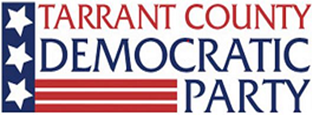 Precinct Number 
you wish to organize:____________FULL Name Including MNIVoter Registration Street AddressCity, State ZIP CodePrecinct Number you live in:Your Birth YearOccupation (former if retired)Employer (“Retired” is OK)Preferred Phone Number*Preferred Email Address*